Publicado en  el 22/10/2015 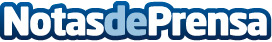 Los madrileños compran menos productos  de marca blanca que la media españolaLes gusta acudir más a las grandes superficies que en la tienda tradicional	Madrid, a 22 de octubre de 2015.- Los madrileños tienen más tendencia a comprar productos de fabricante, frente a los conocidos como marca blanca; según el Observatorio Cetelem Consumo 2015, un 38% de los encuestados reconoce esta afinidad por el sello del fabricante, frente al 45%  (media nacional), que apuesta por la marca blanca. Este es una de las conclusiones del Observatorio Cetelem Consumo 2015.Datos de contacto:Nota de prensa publicada en: https://www.notasdeprensa.es/los-madrilenos-compran-menos-productos-de_1 Categorias: Finanzas Madrid http://www.notasdeprensa.es